27 augusti kl 18-19.30KONFIRMATIONSÖPPET HUSi Östra Torps församlingshemEn kväll både för dig som redan har anmält dig och för dig som inte riktigt vet om du ska konfirmeras……Välkommen att träffa oss i konfirmationsteamet, få mer information om konfirmandtiden, pröva på en konfirmandträff. Du kommer och går som du vill under kvällen. Kl 18.40 håller vi en kort informationsstund. En kväll både för blivande konfirmander och deras föräldrar. Anmäl dig gärna innan 1 juli!Skicka ett mail med dina personuppgifter och önskemål om grupp till:Kallstorps.forsamling@svenskakyrkan.se ellerAnsvarig konfirmandpräst: Emma.hambitzer@svenskakyrkan.se.www.svenskakyrkan.se/kallstorp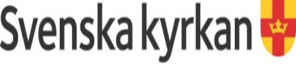 Konfirmand 2019/2020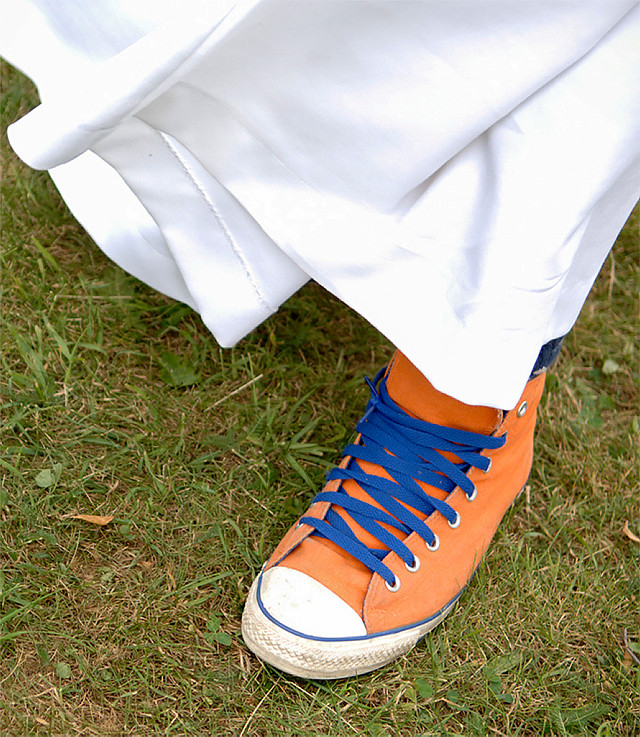 